								27.9.22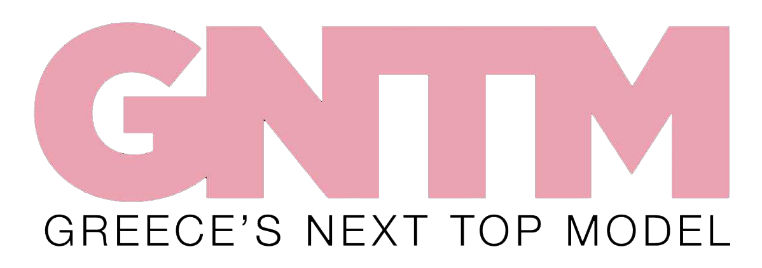 GNTM 5Απόψε η 4η μέρα των auditions Τρίτη 27 Σεπτεμβρίου στις 21.00 Κάθε Δευτέρα και Τρίτη στις 21:00Το Greece’s Next Top Model, o μεγαλύτερος διαγωνισμός μόδας, που έχει κερδίσει το τηλεοπτικό κοινό, επέστρεψε δυναμικά στην οθόνη του Star, με νέες, ασύγκριτες προκλήσεις σε μια σεζόν ολικής επαναφοράς σε όλα τα επίπεδα!Στο χθεσινό επεισόδιο (Δευτέρα 26 Σεπτεμβρίου), οι τέσσερις λαμπεροί κριτές, Βίκυ Καγιά, Τάσος Σοφρωνίου, Σοφία Χατζηπαντελή, Γιώργος Καράβας, βίωσαν όλη την γκάμα των συναισθημάτων!Απόψε (Τρίτη 27 Σεπτεμβρίου) η ποικιλομορφία των συναισθημάτων συνεχίζεται και οι υποψήφιες, που έρχονται στο GNTM 5, έχουν η κάθε μία τη δική της προσωπική ατζέντα, διεκδικώντας μια θέση στο όνειρο! Δείτε εδώ το trailer της Τρίτη 27/9 : https://youtu.be/3nF8AF9cz6U  Ζήσε την ανεπανάληπτη εμπειρία του GNTM 5! Greece’s Next Top Model on Social Media:#GNTMgr #StarChannelTV https://www.instagram.com/gntmgr/https://twitter.com/GNTMgreecehttps://www.facebook.com/GNTMgrhttps://www.tiktok.com/@gntm_grΠαραγωγός: Νίκος ΧριστοφόρουΣκηνοθεσία: Γιάννης ΜικρόςExecutive Producer: Σάββας Βέλλας, Γιάννης ΘηραίοςProject Manager: Μάνος ΒουράκηςArt Director: Πάνος Κάτσος Αρχισυνταξία:  Βασίλης ΒουτσαράςΔιεύθυνση Φωτογραφίας: Θέμης ΜερτύρηςΣκηνογράφος:  Χριστίνα ΚωστέαΣκηνογράφος Αποστολών:  Κώστας ΜαρκήςΟργάνωση Παραγωγής: Λουκάς Ζαγοραίος Διεύθυνση Παραγωγής: Ολυμπία Χανιώτου, Αντώνης ΚατσίβελοςΕκτέλεση Παραγωγής:  Green Pixelhttps://www.star.gr/tv/psychagogia/greeces-next-top-model-5https://www.star.gr/tv/press-room/      							       Ευχαριστούμε πολύ 						Γραφείο Τύπου & Επικοινωνίας